Music Rudiments						Name___________________________Worksheet 2.5Chromatic ScaleSupply the missing notes and letter names. Notice the key signatures.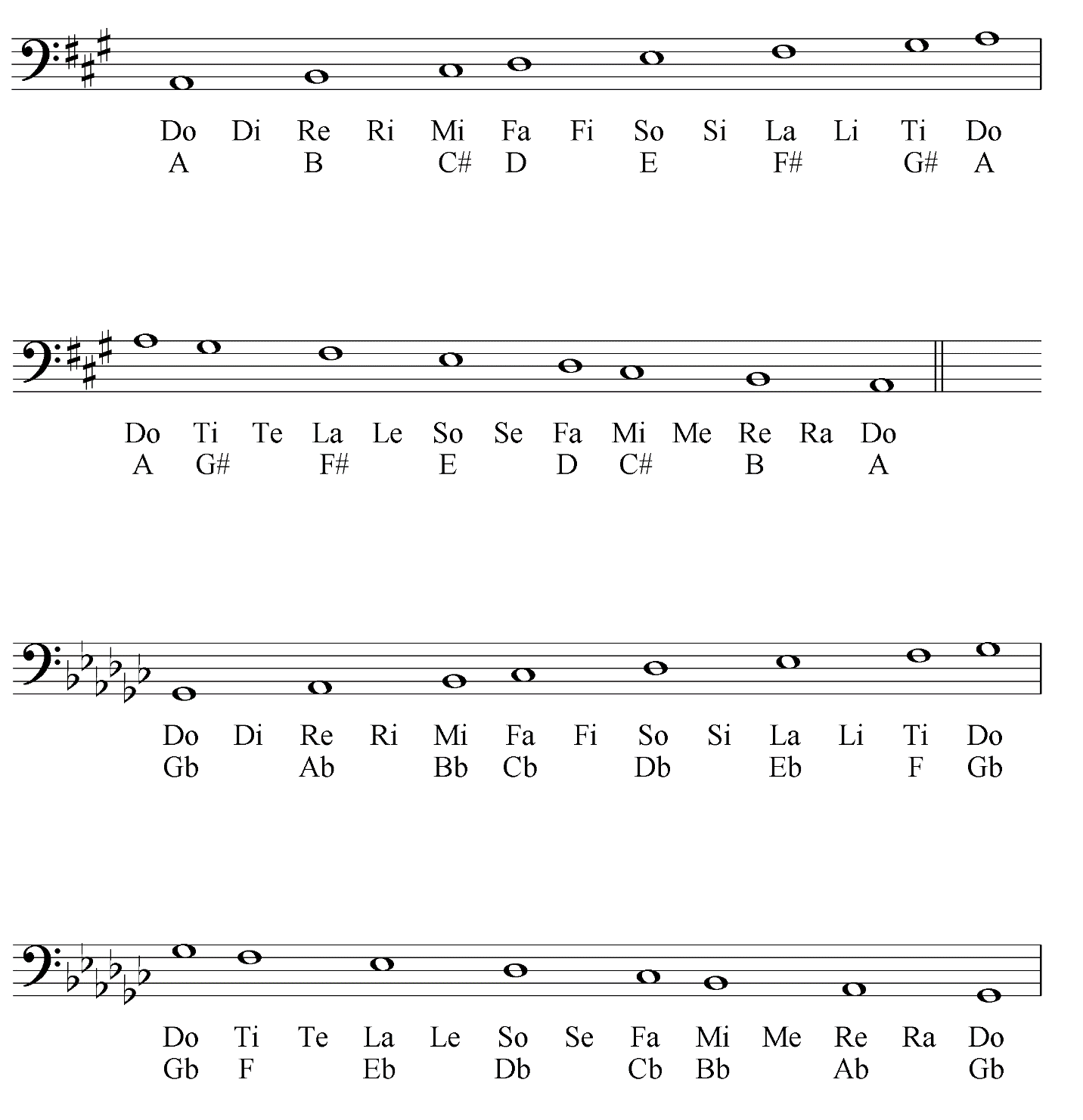 Give the letter name and solfege syllable for each note.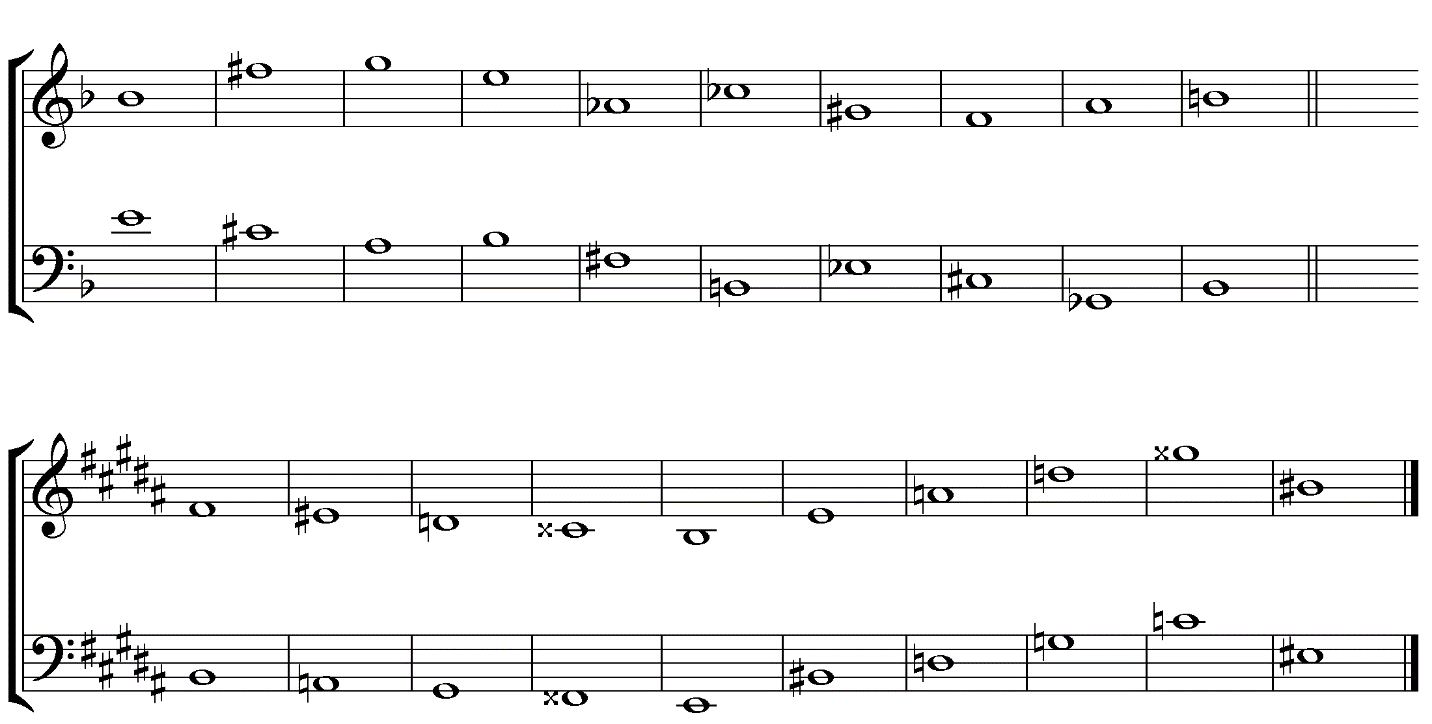 